ImadE-mail:	imad.320087@2freemail.com 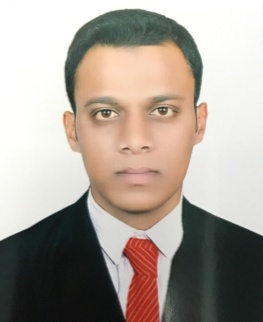 CIVIL ENGINEER – SITE MANAGEMENT & CONSTRUCTION OPERATIONSSeeking a position to utilize my skills and abilities in the industry that offers a professional growth.A civil engineer with more than 6 years of experience in residential & commercial buildings.Registered Engineer in “Saudi Council of Engineers (SCE) – Kingdom of Saudi Arabia.Can lead and handle a team of supervisors and labors. Ensuring all approved and latest documents related to execution are available.Prepare material, machineries requirement with respect to budget and technical requirement. Update on project progress to management.Report to management of any discrepancies for timely completion.Ensure all works are carried out in accordance to company and Safety policy standards.Skills:Fluent in English andStrong Communication Skills.Effective work prioritization and time management required to ensure all related activity is performed to ensure operational efficiency is maintained.Management and Technical skills.AutoCAD and MS-Office skills.Drawings & Documentation.Material Management and Resource Mobilization.Sound ability to ensure full project compliance with applicable rules and regulations.Knowledge of the Engineering, Estimation and Construction process. Good organizational and analytical abilitiesStrengths:Positive minded, responsible and result-oriented.Have the ability to look at situations from the client's point of view.Can handle multiple tasks effectively and within time constrains.A disciplined & dedicated hard worker with sincere approach for quality work.Calm & positive attitude towards work when under pressure.Gulf Experience:Job Responsibilities as a Site Engineer:Technical supervision of ongoing structural and finishing work.Manage the site on a day to day basis that includes supervising and monitoring the labor force and the sub-contractors.Effective co-ordination with QA/QC engineer, electro-mechanical personnel and surveyor.Preparing program of work and getting approval from consultant.Co-ordination between different contractors and agencies to maintain the project speed at the construction site.Execution of site work as per approved shop drawings and details.Checking drawings related to the ongoing activities and execute according to the approved drawings.Attending site inspection on time to time basis to assure compliance with Client requirements and Project Specifications.Control any wastage and improve quality of workmanship.Responsible for quantity surveying as per the approved drawing and specification for site requirement.Make ensure that all the materials used are according to the specifications.Checking Completion of activities as per schedule.Prepare requisitions of different materials well in advance.Arrange next day’s work in advance and ensure procurement of materials and labors.Assist Project Engineer in maintaining quality of all civil works such as concrete pour, masonry, plastering, screed work etc.Communicate necessary instructions to supervisors and departmental labors.Preparing daily, weekly and monthly site report and submit the same to the senior Engineer.Regular check of wastage and raise memos to the concerned agencies for minor/major wastages if occurred on site.Inform the Project Engineer of any requirement of materials.Find solutions to technical problems faced during the execution work, for maintaining optimum quality.Discuss technical problems/drawings and execution difficulties with the senior engineer.Previous Work Experience in India:Education Qualification: Safety and Quality Responsibilities: Maintain standards of safety and comply with Company’s Health, Safety and Environment Management System requirements.Take reasonable care of own health and safety and that of others in the workplace.Follow and maintain Company standards of Quality in accordance with Company Quality System requirements.Personal Details:Date of Birth	:	8th August 1989Marital Status	:	SingleNationality	:	IndianLanguages	:	English, Urdu, Hindi and ArabicRecent EmployerAl Fara’a General Constructions Company (AFGCO)ConsultantArkiteknik International Consulting EngineersClientMKM Commercial Holdings LLCPosition on JobSite Civil EngineerTime PeriodFrom April 2017 To PresentProjectWAFI Mall expansion and WAFI hotel residenceProject Area25,000 Square meters.Project Value1.2 billion AED approx.Project SummaryIt is an expansion of existing WAFI Mall, a shopping and hospitality complex in Dubai. It comprises a 50-storey hotel offering 528 hotel rooms and 100 serviced apartments. The project also includes a Carrefour market and Cinema complex.PreviousEmployerAl Rashed Trading And Contracting Company (RTCC)ConsultantBechtelClientMa’adenPosition on JobSite Civil EngineerTime PeriodFrom May 2015 To August 2016 (1 Year & 3 Months)ProjectKing Abdullah Wa’ad Al-Shamaal City DevelopmentProject Area465,000 Square meters.Project Value650 Million Saudi RiyalsProject SummaryA Residential and Commercial project which consists ofExecutive Villas, Apartments, Schools, Fire stations, Sewage treatment plant, Road work, underground utilities works which include lines for Storm water, Potable water, Irrigation and Sanitary waste water. Also include Catch Basins, Duct banks for Irrigation, Electrical & Telecommunication and Potable.Past EmployerAzmeel Contracting CompanyConsultantArch CenterClientDammam UniversityPosition On JobCivil Site EngineerTime PeriodFrom January 2013 To January 2015ProjectGirls College Of Education - Dammam UniversityProject Area5500 Square meters.Project Value56 Million Saudi RiyalsProject SummaryBuilding Of G+2 FloorsBuilding Consists Of Mosque, Auditorium, Cafeteria, Labs, Class Rooms, Office Rooms, Sky Light Etc…Past EmployerShansmark Constructions CompanyConsultant And ClientPhoenix SpacesLocationHyderabadPosition On JobCivil Site EngineerTime PeriodFrom March 2011 To December 2012ProjectPhoenix Golf EdgeProject Area23,000 Square meters.Project ValueApprox 150 CroresProject SummaryBuilding Of 2 Basements + G + 33 FloorsProject Includes 2 Residential Buildings With (2bhk, 3bhk And 4bhk Flats),Podium All Around With 2 Basements,Club House, Swimming Pool, Children’s Play Area, and Joggers Park.Institute/UniversityYearsLocationDayananda Sagar College Of Engineering Under VTU2007 – 2011Bangalore – Karnataka State – IndiaIntermediate In Guru Nanak Pre-University College2005 – 2007Bidar – Karnataka State - IndiaSSC In Guru Nanak Public School2005Bidar – Karnataka State - India